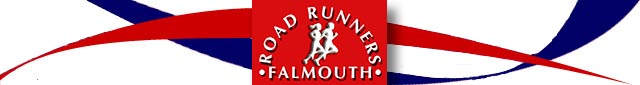 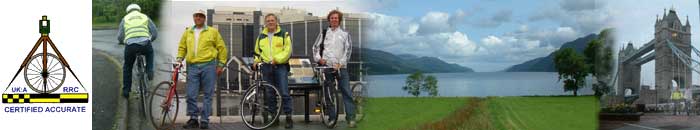 31st FALMOUTH MOB MATCH 5-mile road race
Sunday 26th November 2017, 10.30am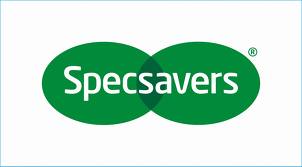 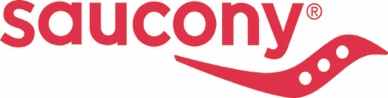 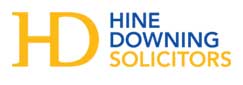 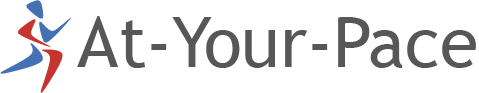 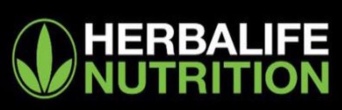 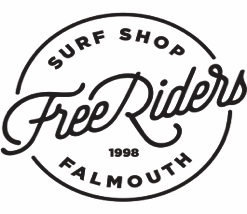 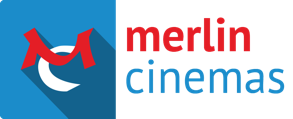 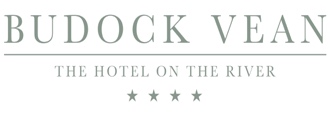 England Athletics Registration number …………………………………………………………………………………………………DATA PROTECTIONThe information provided by you on this form will be used solely for the purpose of the race results and identification for health and safety reasons.  The information will only be available to members of the results team and appropriate race officials and will not be passed to any other person or agency.DECLARATIONPlease enter me for the Cornwall Mob Match.  I am medically fit to run and I understand the organisers will not be held responsible for any injury, illness, damage or loss to me or caused by me.Signature of entrant	Entry limit 500 runnersNO entries on the dayHoodies of size requested are only guaranteed for entries received by October 12thInformationSurnameForenameDate of birthMale/femaleAge on race day (minimum age 14)Affiliated club (state if unattached)EmailSize (S/M/L/XL)Course5 Mile undulating road raceTime10.30am on Sunday, 26th November 2017Start/FinishThe Falmouth Hotel, Falmouth, RegistrationThe Falmouth Hotel, Castle Beach, Falmouth. TR11 4VZ;  9.00 am to 10.00 am Team manager/ unattached runners should collect their race numbers/hoody from the registration point. Postal entries 
(by 12th November)Debra Clarke, 4 Park Crescent, Falmouth, TR11 2DL Email:  thedebraclarke@hotmail.comEntry fee £11.00.  Unattached £2.00 extra. No entries on the DayCheques made payable to Falmouth Road Runners.Runners entering or transfers received after 12th Nov will not be guaranteed a hoody of the required size on the day. Awards (NB One prize per club team)There will be 3 divisions, dependent on club size (see rules below for definitions). Prizes will be awarded to the 1st two teams of each category. Only one prize for each appropriate category will be awarded to any club.Guest/unattached runnersWe welcome the participation of guest/unattached runners and their finishing positions will NOT be removed from the results. In deciding team positions, it is in every runner/team’s interest to finish in front of as many people as possibleContactRace Director, Jan Watson on 07802 767197;   Email: jwatson2205@gmail.comPresentationPresentation of prizes and trophies for the Mob Match & Cornish Grand Prix will take place at the Falmouth HotelParkingParking at Gyllyngvase Car Park, Pendennis Castle  & surrounding roads; other car parks available in town.AccommodationSpecial rates & offers available at Blue Haze: www.bluehazecornwall.co.ukTel. 01326 315171; email: enquiries@bluehazecornwall.co.ukRulesPrizes for 1st and 2nd winning Teams in each Division, allocated as follows:Scoring calculated as 1st runner home 1 point, 2nd runner home 2 points; 3rd  runner home 3 points etc. Winning teams are those with fewest pointsDivision 1 - clubs with 180 or more first claim members:Points from the first 10 men & first 10 women from each club will be totalled to determine the winning teams. Each club to have one men’s & one women’s team to count.Runners finishing outside the first 10 men & 10 women of their own club will affect the opposition’s final score by pushing the other clubs’ scoring runners further down the fieldDivision 2 - clubs with 50 to 179 first claim members:Points from the first 8 men & first 8 women from each club will be totalled to determine the winning teams. Each club to have one men’s & one women’s team to count. Runners finishing outside the first 8 men & 8 women of their own club will affect the opposition’s final score by pushing the other clubs’ scoring runners further down the fieldDivision 3 - clubs with less than 50 first claim members & unaffiliated teams:Points from the first 6 runners from each club will be totalled to determine the winning team. Each club to have one team of 6 to count.NO MP3 PLAYERS OR IPODS ARE ALLOWEDThanks to  Falmouth Town Centre Manager & Town Council for their support